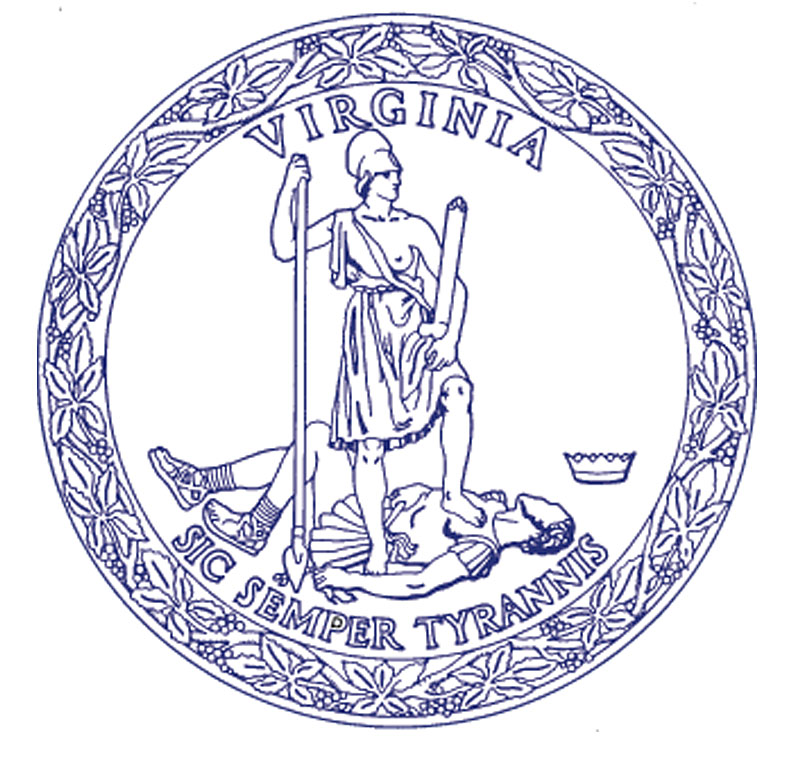 COMMONWEALTH of VIRGINIADepartment of Forestry900 Natural Resources Drive, Suite 800  Charlottesville, Virginia 22903(434) 977-6555  Fax: (434) 296-2369  www.dof.virginia.govWater Quality Protection Recommendations**Date****Name of Landowner/Timber Owner/Operator****Address****City, State Zip**REFERENCE:	Silvicultural Water Quality Law Enforcement	Harvest ID No.: 	**Harvest ID Number**	Case No.:	**Case Number**	Tract No.:	**Tract Number**Dear **Name**:The enclosed Water Quality Protection Recommendations refer to your timber harvesting operation on the **Name of Landowner** tract located **Location**. The primary purpose of these recommendations is to provide assistance to you in complying with Virginia’s Silvicultural Water Quality Law. It identifies areas where water quality concerns exist.Please note the follow-up inspection date on the Water Quality Protection Recommendations. This inspection will determine if a water quality concern still exists. If the concerns have not been addressed by the time of this follow-up visit, further action will be pursued under the Silvicultural Water Quality Law. Action under this law may result in a civil penalty of up to $5,000 per day of violation.Please call me at **Telephone** if you have questions or would like to request a technical on-site visit.Sincerely,**Name****Water Quality Engineer or Specialist**Enclosurecc:	**Name**, Forest Warden